         JOURNEYMAN ARCHIVAL PRoCESSING     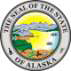 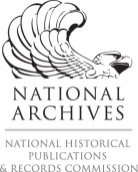 PROGRAM 2016APPLICATION QUESTIONNAIRESponsored by the Alaska State Historical Records Advisory BoardThe Journeyman Archival Processing Program will sponsor a professional archivist to work with you in order to enhance your community archives or collection.  Your Name ________________ Archives Name __________________ Date ____Explain the benefit of having an experienced archivist conduct six weeks of hands-on arrangement and description services with two of your archival collections.How does your archival collection serve your community--city, borough, town, village, tribe? If your application is approved, is there a staff member available who would be able to devote approximately a minimum of 20% of her time for six weeks in the first half of 2016 assisting with an archivist visit?  What five-year goals do you have for your collection?   Which two collections would the archivist arrange and describe?  What is the total volume?  What types of media are in the collection?  What work has already been done on the collection, if any?  Why are these collections important?* * * * * * * * * * * * * * * * * * * * * *Note:  Application Deadline is December 1, 2015Complete/email Questionnaire to State Archivist dean.dawson@alaska.gov.If you have questions you may contact the State Archivist via email or 907/465-2276.  Thanks for your application!